Autoevaluační zpráva programuNázev studijního programu: StrojírenstvíTyp studijního programu: navazující magisterskýKód studijního programu: N0715P270001Garant studijního programu: doc. Ing. Ján Kmec, CSc.Datum získání akreditace: 26. 3. 2021Platnost akreditace do: 26. 3. 2026Forma studia: prezenčníAkademický rok: 2021/2022Přehled garantů a vyučovaných předmětů* Tabulka rozděluje předměty na profilový základ a základní teoretické předměty. Používané zkratky v tabulce: PZ = předměty profilového základuZT = základní teoretické předmětyostatní povinný = ostatníKlady a zápory ve výuce jednotlivých předmětů jsou uvedeny v autoevaluačních zprávách předmětů.Změny garantů předmětu oproti akreditaci: Personální zajištění studijního programStudenti Zájem o studium a úspěšnost studentů Počet přijatých a zapsaných studentů: 	47Počet studentů 1. ročníku na začátku semestru a na konci semestru za akademický rok a procento prostupnosti mezi 1. a 2. ročníkem:Zapsáno 47, ukončeno 4, na konci 1. ročníku 43 studentů, prostupnost prvního ročníku 91,5 %.Počet absolventů není možné specifikovat, jedná se o novou akreditaci. Závěrečné práce Kvalifikační práce není možné specifikovat, jedná se o novou akreditaci, studenti jsou teprve v 1. ročníku.Semestrální praxe studentůZhodnocení průběhu obhajoby odborné praxe Délka odborné praxe je stanovena v souladu se studijním plánem na 520 hodin. Praxe je zaměřena na získání základních dovedností spojených se studiem předmětů profilujícího základu a odborných předmětů specializace. Tyto dovednosti přitom nemohou být získány mimo reálné podnikové prostředí. Praxe může být zároveň využitelnou možností ke sběru dat pro účely své bakalářské práce a jejímu zpracování.Silné a slabé stránky studentů po dokončení praxe V průběhu praxe se student:seznámí s podnikem a projde nutnými školeními k vykonání praxe,pracuje pod vedením odpovědné osoby (školitele),řeší přidělené úkoly pod vedením odpovědné osoby (školitele),Za silnou stránku lze uvažovat celkově nástup do podniku, kde se student seznámí s procesy a děním odborné praxe. Na základě získaných zkušeností student dokáže aplikovat nabité znalosti i do své kvalifikační práce, kterou poté obhajuje před komisí na SZZ.Zhodnoťte postup plnění praxe, v čem přináší výhody a nevýhodyStudent si předmět Praxe zapíše dle svého Doporučeného studijního plánu v termínu uvedeném v aktuálním znění Harmonogramu akademického roku. Studentovi je povoleno nastoupit na odbornou praxi za splnění podmínek:Student může v průběhu studia vykonat odbornou praxi za předpokladu, že má vybranou a přihlášenou specializaci, a v daném semestru má zapsané předměty, které rozvrhově nezamezují v přítomnosti na odborné praxi.Student může podat Žádost o přiřazení studenta k jiné společnosti/instituci (platí pro obě formy studia). Žádost doručí student přímo k rukám ředitele Útvaru pro administraci studia a celoživotní vzdělávání, který žádost posoudí a rozhodne.V případě, že si student nepodal Žádost o přiřazení studenta k jiné společnosti/instituci, či si žádost podal a ta nebyla schválena, je studentovi k výkonu odborné praxe společnost/instituce přiřazena ředitelem Úvaru pro administraci studia. Výběr konkrétní společnosti/instituce je proveden ve spolupráci s prorektorem pro komercionalizaci a tvůrčí činnost a příslušnou katedrou. Přiřazení je provedeno na základě zvolené specializace studenta a poptávce partnerských/institucí, se kterými má již VŠTE uzavřenou rámcovou dohodu o spolupráci.Po přiřazení studenta ke konkrétní společnosti/instituci dojde k vyplnění a podpisu Protokolu o přijetí studenta na odbornou praxi odpovědným zástupcem společnosti/instituce, školitelem a studentem.Po doručení Protokolu o přijetí studenta na odbornou praxi, je studentovi praxe zaevidována pověřeným pracovníkem útvaru. Student nesmí započít výkon praxe před jejím zaevidováním.Nástup na praxi je možné provádět v průběhu semestru. Z kontrolních a organizačních důvodů se studenti, kteří mají zájem nastoupit v následujícím měsíci na praxi, přihlásí v informačním systému VŠTE do příslušného rozpisu. Přihlášení je závazné, tzn. odhlášení po termínu uzavření je možné na základě písemné žádosti studenta, a to pouze ze závažných důvodů. Po uzavření rozpisu je student do 10 pracovních dnů informován o přiřazení k společnosti pracovníkem Studijního oddělení VŠTE prostřednictvím písemného oznámení nebo je informován o schválení samostatně zvolené společnosti. Společnost je o přiřazení studenta informována emailem či telefonicky.Po přiřazení studenta ke konkrétní společnosti dojde k vyplnění a podpisu Protokolu o přijetí studenta na odbornou praxi odpovědným zástupcem společnosti, školitelem a studentem. Student si při plnění praxe ve společnosti vede Pracovní deník, tím se mu postupně načítá konto praxí.Konkrétní výstupy praxe závisí na specializaci a student je s požadavky na výstupy seznámen před nástupem na praxi. Na konci praxe (jakmile konto praxí nabyde cílové hodnoty) student připravuje výstupy korespondující s požadavky garančního pracoviště. Jedná se o:pracovní deník potvrzený školitelem s razítkem společnosti a podpisem studenta,vyplněný protokol o absolvované praxi spolu s razítkem podniku a podpisem školitele, hodnocení praxe studentem,tvorbu závěrečné zprávy aprezentaci výsledků praxe na garančním pracovišti podle požadavků stanovených v anotaci předmětu.Praxe je hodnocena na základě formuláře (protokolu), zahrnujícího pracovní náplň, pracovní deník a na základě výše uvedených odevzdaných materiálů. Student musí naplnit všechny požadované výstupy z učení, požadované v rámci absolvování semestrální praxe. V případě, že student nebude schopen v průběhu praxe naplnit veškeré stanovené výstupy z učení, garanční pracoviště v součinnosti s garantem předmětu Praxe, zajistí doškolení prostřednictvím e-learningu a následné dozkoušení, aby požadované výstupy byly naplněny v souladu se studijním plánem. Škola získává zpětnou vazbu od školitele praxí, který posuzuje praktické dovednosti studenta s návrhy doporučení. Těmito zprávami se následně zabývá garant praxí ve spolupráci s garančním pracovištěm a Úsekem vnějších vztahů.Do 30 dnů je student povinen vyplnit Evidenci pracovních zkušeností v IS. V případě, že dokumenty a Evidence pracovních zkušeností splňují požadavky k udělení zápočtu, budou tyto dokumenty předány garančnímu pracovišti, které následně zadá studentovi hodnocení „Započteno“ z předmětu Praxe.Návrhy, co by se dalo zlepšitDo budoucna je uvažována změna postupu při plnění praxe s ohledem na větší ověření naplněnosti výstupů z učení. Student si po splnění praxe připraví prezentaci praxe, kterou bude obhajovat před komisí, která následně shledá, zda-li student na praxi splnil potřebné výstupy z učení. Mobilita studentů Vyjíždějící a přijatí studenti Výzkumná, vývojová a tvůrčí činnostPříklady tvůrčí a projektové činnosti:Zapojení studentů do vědecké činnosti:Spolupráce s VŠ, výzkumnými institucemi, ústavy, regionální správou a samosprávou a podnikatelskou praxí Činnost AP v profesních organizacích, regionálních komisích apod. Materiálně technické zabezpečení SP  Areál VŠTE tvoří 8 budov, 5 z nich slouží k výuce ekonomických a technických programů. V těchto budovách se nachází celkem 29 učeben určených pro výuku všech programů s celkovou kapacitou 1740 míst pro posluchače.Z celkového počtu učeben je 10 kmenových s jednotlivou kapacitou 30 až 48 míst, 5 přednáškových s jednotlivou kapacitou 64 až 212 míst, 1 klimatizovaná aula s kapacitou 356 míst, 4 klimatizované počítačové s jednotlivou kapacitou 28 až 30 pracovních stanic, 2 pro technické obory s jednotlivou kapacitou 24 míst v budově centrálních laboratoří. Učebny jsou standardně vybaveny počítačem, projektorem a kvalitními reproduktory, přednáškové místnosti a aula jsou navíc vybaveny vizualizačními pomůckami a mikrofony.Ve výukových prostorách VŠTE pravidelně dochází ke zlepšování zázemí, pořizování nového, opravám či obměně nevyhovujícího vybavení a IT zařízení, tj. výměna zastaralého hardwaru, pořizování aktuálního softwaru a zkvalitňování datové sítě. Materiální zabezpečení je rozšiřováno kromě zdrojů VŠTE také z prostředků získaných z fondů EU a jiných dotačních programů.Vysoká škola disponuje kvalitní počítačovou sítí. Po celém areálu je k dispozici volné připojení na internet. Počítačové systémy jsou přístupné ve všech prostorách bez časového omezení v režimu 365 dnů v roce a 24 hodin denně.V areálu školy probíhá výstavba nových prostor laboratoří. K dispozici bude 16 laboratoří, v nichž bude moct studovat či pracovat až 537 osob.Klady a negativa v zabezpečení studijního programuOblast pedagogická Klady:Kladně hodnotím praktické zaměření BP. Kvalita vyučujících.Zajištění odborných přednášek z praxe.Support centrum se zaměřením na výuku matematiky a fyziky.Výuka v kontextu nejnovějších poznatků.Oblast tvůrčíKlady:Publikační činnost z hlediska počtu výstupů v indexovaných zdrojích je přiměřená. Projektová a vědecko-výzkumná činnost je vzhledem k bakalářskému profesně zaměřenému oboru dostačující.Negativa: Publikační činnost z hlediska kvality výstupů v indexovaných zdrojích ve vyšším kvartilu je nedostatečná. Oblast personální Klady:Vhodná věková struktura AP.Graduační růst AP (prof. Valíček, doc. Harničárová).Negativa: Oblast výuky matematiky, fyziky a informatiky je nezbytné posílit vyučujícími s vědeckou hodností.Zaměření vědecké a publikační činnosti u některých garantů předmětů neodpovídá věcnému zaměření.Za oblast materiálně technickou Dostatečné IT HW vybavení.Návrhy na změny studijního programuDo budoucna se uvažuje rozšíření o kombinovanou formu studia.Jméno a příjmení garanta (včetně titulu)KatedraNázev předmětuZkratka předmětuTyp předmětu*doc. Ing. Karel Gryc, MBA, Ph.D.Katedra strojírenstvíKontaktní a optické 3D měření a virtualizace objektůN_KOMPZdoc. Ing. Ladislav Socha, MBA, Ph.D.Katedra strojírenstvíModerní slévárenské technologie N_MSLPZdoc. Ing. Petr Hrubý, CSc.Katedra strojírenstvíVirtuální realita designu strojních konstrukcíN_VRSZTdoc. Ing. Petr Hrubý, CSc.Katedra strojírenstvíRoboty a manipulátory N_RAMPZdoc. Ing. Vojtěch Stehel, MBA, PhD.Ústav znalectví a oceňováníEkonomika výrobního podnikuN_EVPPZdoc. RNDr. Milena Kušnerová, Ph.D.Katedra strojírenstvíAkustické a diagnostické metody v technické praxi N_ADMZTdoc. RNDr. Milena Kušnerová, Ph.D.Katedra strojírenstvíAplikovaná matematika a fyzika ve strojírenstvíN_AMSZTMgr. Libuše TurinskáCentrum jazykových služebAnglický jazyk odborný pro strojírenství II.N_AJS_2Mgr. Petr Sádlo Centrum jazykových služebAnglický jazyk odborný pro strojírenství I.N_AJS_1prof. Ing. Helena Raclavská, CSc. Katedra strojírenstvíEnvironmentální dopady ve strojírenstvíN_EVDPZprof. Ing. Jan Valíček, Ph.D.Katedra strojírenstvíOperační, výrobní a procesní management ve strojírenstvíN_OMSZTprof. Ing. Jan Valíček, Ph.D.Katedra strojírenstvíProjektování automatizovaných a robotizovaných výrobních procesů N_PVPZTprof. Ing. Jan Valíček, Ph.D.Katedra strojírenstvíStrojírenské technologie III.N_STE_3PZprof. Ing. Jan Valíček, Ph.D.Katedra strojírenstvíMateriálové toky ve strojírenstvíN_MTSPZPředmět Původní garant předmětu Nový garant předmětu Změna odAnglický jazyk odborný pro strojírenství I.Mgr. Libuše TurinskáMgr. Petr Sádlo ZS 2021Ekonomika výrobního podnikuprof. Ing. Marek Vochozka, MBA, Ph.D. doc. Ing. Vojtěch Stehel, MBA, PhD.ZS 2021Operační, výrobní a procesní management ve strojírenstvídoc. Ing. Ján Kmec, CSc.prof. Ing. Jan Valíček, Ph.D.ZS 2021Projektování automatizovaných a robotizovaných výrobních procesů doc. Ing. Ján Kmec, CSc.prof. Ing. Jan Valíček, Ph.D.LS 2022Strojírenské technologie III.doc. Ing. Ján Kmec, CSc.prof. Ing. Jan Valíček, Ph.D.LS 2022Jméno a příjmení (včetně titulu)VěkRozsah úvazku na VŠTEdoc. Ing. Karel Gryc, MBA, Ph.D.44100 %doc. Ing. Ladislav Socha, MBA, Ph.D.44100 %doc. Ing. Marta Harničárová, PhD.39100 %doc. Ing. Petr Hrubý, CSc.73100 %doc. Ing. Vojtěch Stehel, MBA, PhD.37100 %doc. RNDr. Milena Kušnerová, Ph.D.64100 %Ing. Bohumil Vrhel72EXTIng. František Milichovský, Ph.D., MBA, DiS.3750 % (v současnosti už s VŠTE nespolupracuje)Ing. Jakub Horák, MBA, PhD.30100 %Ing. Jarmila Drozdová, Ph.D.42EXTIng. Michal Řepka, Ph.D.47100 %Ing. Monika Karková, PhD.36100 %Mgr. Libuše Turinská43100 %Mgr. Petr Sádlo 35100 %prof. Ing. Helena Raclavská, CSc. 63100 %prof. Ing. Jan Valíček, Ph.D.46100 %Vyjíždějící studenti Země Jméno studenta  Délka trvání studijního pobytu   XXXTvůrčí činnost - Projektové aktivityTvůrčí činnost - Projektové aktivityTvůrčí činnost - Projektové aktivityTvůrčí činnost - Projektové aktivityVýzkumné projekty a grantyVýzkumné projekty a grantyProjekty se SFProjekty se SFAkademický pracovníkŘešitelSpoluřešitelŘešitelSpoluřešiteldoc. Ing. Ladislav Socha, MBA, Ph.D. 11doc. Ing. Ladislav Socha, MBA, Ph.D. 11doc. Ing. Ladislav Socha, MBA, Ph.D. 11doc. Ing. Ladislav Socha, MBA, Ph.D. 1Ing. Marta Harničárová, PhD.1doc. RNDr. Milena Kušnerová, Ph.D.1prof. Ing. Jan Valíček, Ph.D.1Ing. Monika Karková, PhD. 3Ing. Ján Majerník, PhD.,1Mgr. Petr Sádlo 1doc. Ing. Karel Gryc, MBA, Ph.D. 14Ing. Vojtěch Stehel, MBA, PhD.4Ing. Jakub Horák, MBA, PhD.251Jméno studenta Vědecká činnost Vedoucí Bc. Tomáš Sellner SVV 06SVV22 doc. Ing. Ladislav Socha, MBA, Ph.D. Bc. Pavel Koutenský SVV 06SVV22 doc. Ing. Ladislav Socha, MBA, Ph.D. Bc. Zdeněk Hála SVV 06SVV22 doc. Ing. Ladislav Socha, MBA, Ph.D. Bc. Tomáš Janda SVV 06SVV22 doc. Ing. Ladislav Socha, MBA, Ph.D. Bc. Josef Häusler SVV 06SVV22 doc. Ing. Ladislav Socha, MBA, Ph.D. Bc. Přemysl Kopečný FV40346 doc. Ing. Karel Gryc, MBA, Ph.D. Bc. Mojmír Michal TH04020055 doc. Ing. Karel Gryc, MBA, Ph.D. Název instituceGarant spolupráceZaměření spolupráceVýstupVUT Brno, Fakulta podnikatelskáIng. Monika Karková, PhD.Výuka studentůČZU PrahaIng. Monika Karková, PhD.Fakulta technickáspolupráce na projektové přípravě a publikačních výstupechSilesian University of Technology, Gliwice, Poland doc. Ing. Ladislav Socha, MBA, Ph.D. Experimentální a výzkumná činnost, spolupráce v rámci tvůrčí činnosti 3x publikační výstupy s IF Silesian University of Technology, Gliwice, Poland doc. Ing. Ladislav Socha, MBA, Ph.D. Pedagogické aktivity Project Based Learning at the Silesian University of Technology / Dissolution kinetics of Zn and ZnAl(Mg) coatings in leaching in hydrochloric acid Západočeská univerzita v Plzni doc. Ing. Ladislav Socha, MBA, Ph.D. Pedagogické aktivity Přednáška v rámci předmětu “Metalurgie ocelí”  Západočeská univerzita v Plzni doc. Ing. Karel Gryc, MBA, Ph.D. Pedagogické aktivity 2x přednášky v rámci předmětu “Metalurgie ocelí”  Západočeská univerzita v Plzni doc. Ing. Karel Gryc, MBA, Ph.D. VaV spolupráce Konsorcium projektu TAČR FW03010323 Technická univerzita v Liberci doc. Ing. Karel Gryc, MBA, Ph.D. VaV spolupráce Konsorcium projektu TAČR FW03010323 MOTOR JIKOV Slévárna, divize slévárna litiny; GD Druckguss, GD Produktion; BALTRO doc. Ing. Karel Gryc, MBA,  VaV spolupráce Konsorcia projektů MPO, TAČR Al-Quds Open University (Palestina) doc. Ing. Marta Harničárová, PhD. ERASMUS+KA2 Strategická partnerství 609544-EPP-1-2019-1-PS-EPPKA2-CBHE- JP Tvorba, přenos a zavádění inovativních postupů ve vzdělávání, podpora výměny dobré praxe Institouto Technologias Ypologistonkai Ekdoseon Diofantos (Řecko) Consiglio Nazionale delle Ricerche (Itálie) doc. Ing. Marta Harničárová, PhD. ERASMUS+KA2 Strategická partnerství 2021-1-CZ01-KA220-SCH-000031553 Inovační postupy ve vzdělávání s využitím virtuální reality Jméno AP Název organizace   Funkce Monika KarkováČeská strojnícká společnosttajemník sekce Strojírenské technologiedoc. Ing. Ladislav Socha, MBA, Ph.D. Česká hutnická společnost člen doc. Ing. Ladislav Socha, MBA, Ph.D. Česká slévárenská společnost člen doc. Ing. Ladislav Socha, MBA, Ph.D. Západočeská univerzita v Plzni Katedra matriálu a strojírenské metalurgie předseda komise pro bakalářské studium doc. Ing. Ladislav Socha, MBA, Ph.D. VŠB – Technická univerzita v Ostravě  Fakulta materiálově technologická předseda zkušební komise pro státní doktorskou zkoušku doc. Ing. Ladislav Socha, MBA, Ph.D. Technologická agentura České republiky registrovaný oponent projektových záměrů doc. Ing. Ladislav Socha, MBA, Ph.D. AutoSAP zástupce VŠTE v ČB doc. Ing. Ladislav Socha, MBA, Ph.D. Západočeská univerzita v Plzni schválený člen školitelů ve třetím stupni vysokoškolského studia ve studijním programu STROJÍRENSKÉ TECHNOLOGIE A MATERIÁLY doc. Ing. Karel Gryc, MBA, Ph.D. Česká hutnická společnost člen doc. Ing. Karel Gryc, MBA, Ph.D. Česká slévárenská společnost člen doc. Ing. Karel Gryc, MBA, Ph.D. Česká společnost pro nové technické materiály člen řídicího výboru doc. Ing. Karel Gryc, MBA, Ph.D. VŠB – Technická univerzita v Ostravě  Fakulta materiálově technologická předseda zkušební komise pro státní doktorskou zkoušku doc. Ing. Karel Gryc, MBA, Ph.D. Technologická agentura České republiky registrovaný oponent projektových záměrů doc. Ing. Karel Gryc, MBA, Ph.D. Česká společnost pro mechaniku zástupce VŠTE v ČB doc. Ing. Karel Gryc, MBA, Ph.D. Západočeská univerzita v Plzni schválený člen školitelů ve třetím stupni vysokoškolského studia ve studijním programu STROJÍRENSKÉ TECHNOLOGIE A MATERIÁLY Ing. František Milichovský, Ph.D., MBA, DiS.Časopis Journal of Valuation and ExpertnessČlen redakční radyIng. František Milichovský, Ph.D., MBA, DiS. Vysoké učení technické v Brně, Fakulta podnikatelská Newton University odborný asistent externí lektorIng. Jakub Horák, MBA, PhD.Časopis Journal of Valuation and ExpertnessŠéfredaktorIng. Jakub Horák, MBA, PhD.Časopis Littera ScriptaŠéfredaktorIng. Jakub Horák, MBA, PhD.Vysoká škola technická a ekonomická v Českých BudějovicíchČlen Akademického senátuIng. Vojtěch Stehel, MBA, PhD.Vysoká škola polytechnická v Jihlavě člen akademické radyIng. Vojtěch Stehel, MBA, PhD.Časopis Ekonomicko-manažérske spektrumČlen redakční radyIng. Vojtěch Stehel, MBA, PhD.Rada pro vnitřní hodnocení kvality VŠTEPředseda Ing. Vojtěch Stehel, MBA, PhD.Akademická rada Vysoké školy technické a ekonomické v ČBPředseda Ing. Vojtěch Stehel, MBA, PhD.Časopis Littera ScriptaČlen redakční rady Ing. Vojtěch Stehel, MBA, PhD.Časopis Journal of Valuation and ExpertnessČlen redakční radyIng. Vojtěch Stehel, MBA, PhD.Dozorčí rada Jihočeského vědeckotechnického parku a.s.Člen Ing. Vojtěch Stehel, MBA, PhD.Komise Smart Region Jižní Čechy Rady Jihočeského kraje Člen Ing. Vojtěch Stehel, MBA, PhD.Dozorčí rada Jihočeské společnosti pro rozvoj lidských zdrojů, z. s. Člen Ing. Vojtěch Stehel, MBA, PhD.Regionální pakt zaměstnanosti Člen Ing. Vojtěch Stehel, MBA, PhD.Dozorčí rada firmy Dehtochema s.r.o. Člen Laboratoř strojírenských technologií:Horizontální CNC stroj Masturn 550i 1500 je stroj určený pro přesné soustružnické práce. Hlavní obráběcí operací je soustružení tvarově náročných, povrchových, čelních i vnitřních ploch, řezání vnitřních
i vnějších závitů válcových i kuželových. Zvýšená přesnost stroje odpovídá normě ISO 13041-1. Je vhodný pro kusovou a malosériovou výrobu dílců, obrábění je možné provádět v ručním řízení jako na běžném konvenčním soustruhu, nebo v automatickém cyklu s podporou CNC systému, pracujícího na bázi pevných cyklů. Program lze tvořit konturovým programováním nebo DIN programováním.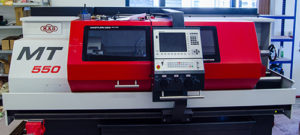 Laboratoř analytické chemie:Plynová chromatografie s hmotovou detekcí (GC/MS). Kombinace plynové chromatografie (GC) a hmotnostní spektrometrie (MS) umožňuje separaci a následnou detekci látek v závislosti na jejich molekulové hmotnosti. Přístroj je vybaven dvěma chromatografickými kolonami pro separaci (ne)polárních látek. Detekce je možná pro látky o molekulové hmotnosti až 1050 Da. Výsledný záznam sestává z chromatografu (eluce sloučenin v závislosti na čase) a hmotového spektra každé z eluovaných látek. 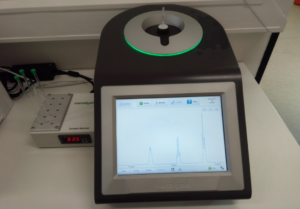 Nukleární magnetická rezonance (NMR). Nukleární magnetická rezonance reprezentuje pokročilý nástroj chemické analýzy pro posouzení struktury a čistoty chemických substancí. Využívá magnetických vlastností atomových jader, především izotopů 1H a 13C. Obsahuje-li tedy molekula atomy vodíku a uhlíku, lze ji analyzovat pomocí NMR. Získané spektrum poskytuje kvantitativní i kvalitativní informace o složení a vzájemné konektivitě atomů v rámci molekuly. Termogravimetrická analýza umožňuje detekovat procesy, při kterých dochází ke změně hmotnosti vzorku 
v závislosti na teplotě a čase. Pomocí TGA lze studovat procesy, jako jsou odpaření, sublimace, desorpce, termální dekompozice nebo depolymerizace, oxidace/redukce. Výstupní záznam představuje křivka zobrazující teplotní rozsah daného procesu a příslušný hmotnostní rozdíl vzorku. Pro dehydrataci modré skalice viz obrázek níže. Přístroj pracuje standardně v atmosféře dusíku v teplotním rozmezí 25 až 1100 °C.Laboratoř tepelných procesů:Keramická komorová pec KITTEC X -LINE je oproti poklopovým pecím náročnější na konstrukci a celkové technické zpracování. Je vhodná zejména pro střední a velké keramické dílny a manufaktury. Komorové pece KITTECˆ patří z hlediska konkurence v Evropě ke špičce ve své oblasti. Mají mnoho detailů, které jsou v celku velmi důležité a užitečné. Jako jediný výrobce používá pro své komorové pece kompletní elegantní nerezové opláštění, protože všechny světlé stavební prvky odráží žár.Měřicí trať radiálních čerpadel určená pro laboratorní cvičení, soustava, ve které jsou zapojena dvě odstředivá čerpadla. Jejich zapojení umožňuje stanovit provozní charakteristiky jednotlivých čerpadel i společné charakteristiky dvou čerpadel pracující v sériovém nebo paralelním zapojení. Provedení trati s jednoduchým výměníkem umožní měření výkonu s přesně stanovenou plochou a porovnání souproudého a protiproudého uspořádání na výkon výměníku. Dále bude možné provést stanovení závislosti součinitele přestupu tepla na rychlosti proudění médií. Výměník bude v primárním zapojení využívat teplou a studenou vodu z vodovodního rozvodu, pro dosažení vyšších teplot bude vybaven průtočným ohřívačem teplé vody. 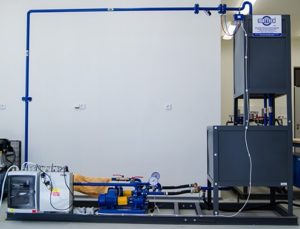 Vyhřívaný lis HVL 51 Jumo je určen pro laboratorní práce. Lis pracuje se spodním lisováním s maximální regulovatelnou silou 50 kN. Pro zajištění požadované výšky zálisu je použito odměřování balluff. Topné desky o rozměrech 400×400 mm jsou vytápěny topnými patronami o příkonu 3 kW/desku. Teplota je regulovatelná do 250 st. C. Nastavení parametrů lisovacího cyklu se provádí na dotykové obrazovce. Hydraulický lis pro laboratorní přípravu kompozitních vzorků vytvrzovaných do teploty 400 °C. Řízení a regulace tlaku budou prováděny programovatelným regulátorem. Tento lis je určen ke zkušebním zálisům v laboratoři.Trať pro měření pístového kompresoru obsahuje upravený pístový kompresor spojený přes měřící trať s tlakovou nádobou. Zapojení umožňuje provést měření, výkonu kompresoru jednak měřením průtoku, škrtícím orgánem (clonou) jednak výpočtem podle změn parametrů v tlakové nádobě. Měření příkonu bude verifikováno měření příkonu. Jako zdroj energie bude použit stlačený vzduch z tlakové nádoby trati č.3.Zapojení umožní provést měření výkonu kompresoru jednak měřením průtoku škrticím orgánem (centrickou clonou), jednak měření rychlostního profilu Prandtlovou sondou. Jako příkon bude měřeno množství a tlak stlačeného vzduchu na vstupu ejektoru.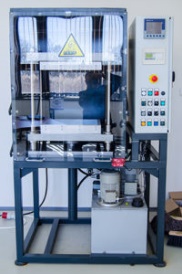 Trať obsahuje proudový vzduchový kompresor (ejektor),  doplněný měřící tratí, umožňující měřit rychlostní profil v potrubí pomocí Prandtlovy sondy. Jako zdroj energie bude použit stlačený vzduch z tlakové nádoby trati č.3.Zapojení umožní provést měření výkonu kompresoru jednak měřením průtoku škrticím orgánem (centrickou clonou), jednak měření rychlostního profilu Prandtlovou sondou. Jako příkon bude měřeno množství a tlak stlačeného vzduchu na vstupu ejektoru.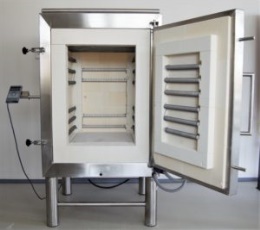 Sušárna VENTICELL typ 222 Standard 250 C je přenosné zařízení určené k odstraňování nečistot z povrchu členitých předmětů včetně nepřístupných míst jako např. zlatnické výrobky, hodinářské součástky, optické přístroje, stomatologické nástroje, laboratorní a technické sklo, v potravinářském a chemickém průmyslu, při výrobě spotřební elektroniky a t.p. Princip UZ čistění lze rovněž využít při homogenizaci a čistění roztoků.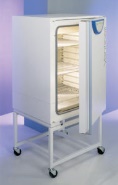 Laboratoř mechanických vlastností:Digitální mikrotvrdoměr je Tvrdoměr světoznámé značky Wilson Hardness s určením pro materiálové laboratoře nebo i pro výrobní provozy. Jedná se o tvrdoměr s automatickým motorizovaným zatěžováním a s automatickým zobrazením naměřených hodnot tvrdosti na LCD displeji v nastavené stupnici. Měření je realizováno motorizovaným zatěžováním přes přesnou zátěžovou celu, což zaručuje dosažení optimální přesnosti jak při měření standardních stupnic, tak povrchových stupnic „Superficial“.Pro měření přilnavosti nátěru na kovech, dřevu, betonu a dalších podkladech s revoluční metodou automatického zarovnání. PosiTest je přenosný – nepotřebuje externí napájení – ideální pro venkovní a laboratorní příslušenství. Indikátor přilnavosti, který umožnuje obsluze jednoduše kontrolovat, nastavit vše potřebné vzhledem k mezinárodním normám. Jednoduchá obsluha všech (velikost panenky apod.) veličin pomocí dotykových tlačítek. Nejsou potřeba žádné konverzní tabulky, přístroj automaticky přepočítá dle zvolené zkušební panenky pro permanentní uložení testů. Každá sada obsahuje vše potřebné pro testování. Přístroj se vyznačuje vysokou odolností –  prachotěsný, vodotěsný, nárazuvzdorný, splňuje normu IP65. 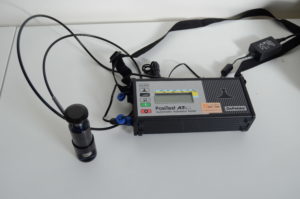 Rotační viskozimetr vhodný pro měření viskozity newtonských kapalin i tokových křivek newtonských látek. V příslušenství jsou měřící systémy válec-válec i kužel-deska, celková viskozitní rozsah přístroje je od 1 do 107 mPas. Řízen viskozimetr má v základním provedení ve výbavě stativ a software pro CR testy, tj. měření kroutícího momentu (tečné napětí v kapalině) při měnitelné, ale pevně dané rychlosti otáčení (střihové rychlosti). Možnost řízení vnějších termostatů přeš rozhraní RS 232 a software pro CS testy, tj. měření rychlosti otáčení dosažené kontrolovaným kroutícím momentem hřídele. Kromě viskozity a tokových křivek je tedy možné i stanovení meze toku a jiných speciálních vlastností.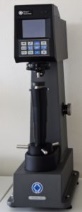 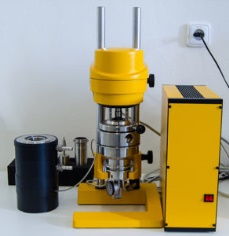 Laboratoř metalografie: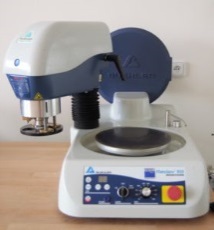 Metalografická bruska a leštička (Buehler MetaServ 250 s pracovním kotoučem volitelný ⌀ 200 nebo ⌀  254 mm. Dostatečně dimenzovaný motor s pohonem řemenem se vyznačuje velmi tichým chodem a zaručuje naprostou stabilitu chodu přístroje i při maximální velikosti vzorků.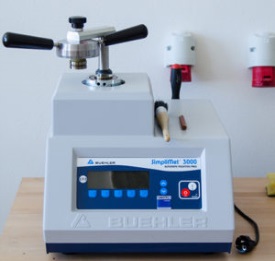 Lis na zalévání metalografických vzorků (Buehler SimpliMet 3000) je automatický elektro-hydraulický s vestavěným detektorem velikosti lisovací formy, automatickým nastavením lisovacích parametrů. Stroj je zcela volně programovatelný a je předurčen pro zalisování vzorků ze všech používaných termosetických a termoplastických hmot. V paměti uložené parametry naprogramovaného lisovacího procesu zajišťují přesné dodržování zvolených parametrů. Lis má jednoduché ovládání dotykovými senzorovými tlačítky na přehledném panelu s displejem z tekutých krystalů.Invertovaný metalografický mikroskop Olympus GX51 je modulární mikroskopický systém poskytující vysokou stabilitu na podporu vynikající čistoty obrazu a rozlišení s vysokým zvětšením. Dále poskytuje pohodlnou obsluhu s možností přidáváni nebo modifikace velkého množství doplňků a funkcí včetně digitálních kamer, kódovaných a motorizovaných častí a modulů a softwarových řešení.Multibázový optický emisní spektrometr je plně digitální jiskrový optický emisní spektrometr s Bit-Stream plazmovým generátorem a dvojitým CCD optickým systémem. Je navržen pro měření velkého množství vzorků a lze jej využít pro analýzu prakticky všech kovových materiálů. Vyniká svou analytickou výkonností, nejnižšími provozními náklady, spolehlivostí, stabilitou a správností měření. Všechny dílčí funkce software jsou speciálně navrženy pro garanci rychlé a spolehlivé obsluhy přístroje za všech okolností. Software kompletně splňuje všechny soudobé požadavky, které jsou kladeny na dnešní moderní systém řízení a kontroly kvality.Laboratoř rozměrové přesnosti:3D souřadnicový měřicí přístroj Thome Präzision GmbH Rapid Plus CNC se vyznačuje obzvláště vysokou přesností, masivností a nízkými nároky na údržbu. Stroj je vybaven přesným optimalizovaným vedením z granitu. Tím získává měřící stroj dynamiku a tuhost. Teplotní stabilita a vysoká přesnost vedení zaručují nejpřesnější výsledky měření 
i bez dosazení softwarové kompenzace. Standardně je stroj vybaven dvojitým pasivním tlumením kmitů.Aerostatická ložiska jsou standardně zakrztována. Tím jsou vodící dráhy chráněny před poškozením, nečistotami a přímými tepelnými vlivy. Vysoce dynamické servomotory a řemenové pohodny s vysokou tuhostí zaručují optimální nastavené polohy. Proto je stroj ideální pro skenování. Systém konstrukce stroje umožňuje různé kombinace libovolných délek os.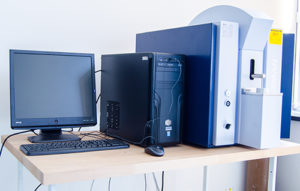 3D scanner je přístroj, jež umožňuje kvalitně oskenovat rozměry součástek, přístrojů a dalšího vybavení. Tyto rozměry se pak přenesou do počítače a vytvoří tak 3D model dané součástky, přístroje apod. Přístroj se tak využívá pro výstupní kontrolu kvality vyrobených součástek a reverzní inženýring na přístroje a zařízení kde chybí dokumentace. Zejména se může jednat o starší budovy, motory, sochy apod. S 3D modelem lze následně pracovat upravovat jej. Výstupem tak může být replikace poškozených dílů, simulace procesů, simulace rozmístění objektů v rámci výrobního řetězce, úprava objektů, inovace dílů. Přístroj najde uplatnění především v předmětech Stavebních oborů a Strojírenství, kde se pracuje s CAD systémy. Požadovaný přístroj umožňuje skenovat s vysokou kvalitou a provádět tak kontrolu kvality a využívat tak naskenovaných součástek při konstrukčním procesu 
a modelování.Pyrolyzní reaktor:Pyrolyzní reaktor je zařízení, které je schopné zpracovávat vstupy se zvýšeným obsahem uhlíku na pevné, kapalné a plynné produkty pyrolýzy. Díky této vlastnosti je ve strojírenství možné řešit vývoj slitin, statiku, akustiku, slévání, obrábění, sváření, provoz, optimalizace, údržba, řízení a odpadový management strojních zařízení.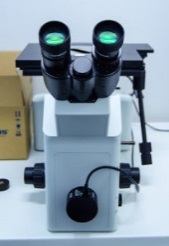 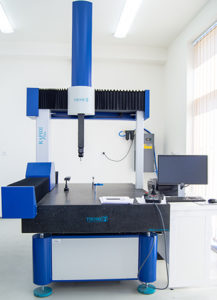 Příprava vzorků a další drobné vybavení:Hydraulický dílenský lis Bernardo HWP 100-1500 slouží pro pro všechny opravářské 
a montážní práce, např. rovnání os, hřídelí, nosníků, atd. vylisování a nalisování ložisek, svorníků a pouzder zátěžové zkoušky a kontrola svárů a mnoho dalších. Velkou výhodou je možnost elektrického i ručního ovládání. Dvourychlostní hydraulická jednotka s regulací tlaku.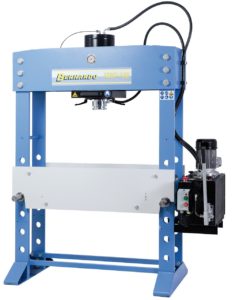 Horizontální pásová pila Bomar Workline 410.280 DGH  je poloautomatická kloubová pásová pila na kov umožňující oboustranné úhlové řezy a dělení materiálu až do průměru 280 mm. Předpokladem pro vynikající řezný výkon je přesné tvrdokovové vedení pilového pásu, kloub ramene pily uložený v kluzných ložiscích, 27 mm vysoký pilový pás a synchronně běžící kartáč na odstraňování třísek. Upínání materiálu, posuv ramene do řezu a zpět je ovládán hydraulicky, posuv materiálu je manuální. Kompletní řezný cyklus se provede po stisknutí jednoho tlačítka – upnutí materiálu, rozběh pilového pásu, provedení řezu, zvednutí ramene do nastavené horní polohy a otevření svěráku. Po přepnutí stroje do ručního režimu je možné ovládat všechny funkce stroje odděleně. 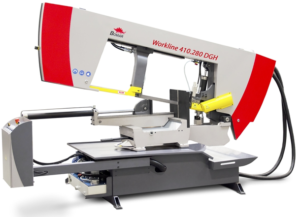 Díky velké úhlové stupnici umístěné v zorném poli obsluhy je snadné nastavit velmi přesně požadovaný úhel. Rychlost pilového pásu se nastaví přímo na ergonomickém ovládacím panelu v přední části stroje. K základnímu vybavení tohoto stroje patří frekvenční měnič, který umožňuje nastavit optimální rychlosti pilového pásu vůči řezanému materiálu v rozsahu 20–120 m/min., což významně zvyšuje jak životnost pilových pásů, tak i produktivitu stroje.Solná komora VLM GmbH – SAL 400S je určena k testování korozní odolnosti kovových materiálů a povrchových úprav korozní zkouškou solnou mlhou (NSS) dle: DIN 50021 SS, ASTM B 117-73, ISO 9227 a dalších metod 
a kondensačním testům o objemu komory 400 litrů. Korozní komora je vybavena nádrží na 130 litrů solného roztoku s manuálním řízením.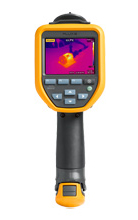 Termokamera Fluke TiS10 je snadno použitelná fungující na principu zamíření a stisknutí – ideální pro rychlé snímání a kontroly. Všechny předměty vyzařují infračervenou energii. Množství vyzařované energie závisí na aktuální teplotě povrchu a povrchové emisivitě objektu. Kamera snímá infračervenou energii z povrchu objektu a pomocí těchto dat počítá teplotu. Rozsah měření –20 °C až +250 °C (kalibrováno od -10 °C). Naměřené snímky lze snadno vyhodnotit za pomocí speciálního softwaru. Tyto snímky lze do počítače přenést prostřednictvím USB, microSD karty nebo pomocí Wifi. Následně je možné z naměřených snímků vygenerovat charakteristiky nebo upravit výstupy na základě emisivity předmětů. Rovněž je možné vygenerovat 3D teplotní charakteristiku snímku.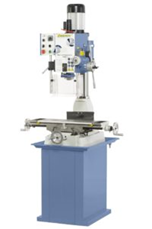 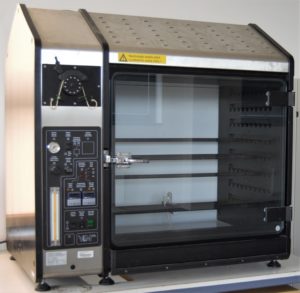 Vrtačko-fréza Bernardo FM 40 svou kompaktní stavbou a vedením převodové hlavy v rybinových drážkách poskytuje vysokou míru přesnosti. Poskytuje dostatečný rozsah výkonu a digitální ukazatel zdvihu pinoly. Je to obráběcí stroj vhodný pro modeláře, řemeslníky a opravárenské dílny. Masivní a zvětšený křížový stůl s přesně opracovaným povrchem s vysokou přesností vřetene použitím kuželíkových ložisek. Velký rozsah otáček 50 – 2520 ot./min ve 12 rychlostních stupních.